PRÓ-REITORIA DE PESQUISA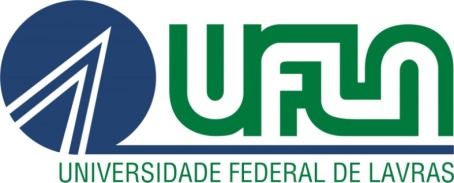 Comissão de Ética no Uso de Animais (CEUA)Caixa Postal 3037 • CEP 37200-900 • Lavras/MGTel: (35) 3829-5182 E-mail: cba@ufla.brCARTA RESPOSTA AO __° PARECER DA COMISSÃO DE ÉTICA NO USO DE ANIMAIS (CEUA/UFLA)	Segue resposta ao __° parecer emitido pela CEUA/UFLA, citando o item modificado, bem como as alterações realizadas, de acordo com as recomendações e pendências indicadas pelos revisores.Obs.: Copie as recomendações da Comissão e descreva, para cada pendência, as alterações efetuadas, justificando quando necessário.  Se houver documento anexo, favor informar. Sublinhar o texto modificado no formulário de submissão de propostas atualizado.Assinatura: ________________________________Pesquisador Responsável: ________________________________Data: __/__/____Protocolo CEUA/UFLA n°Título do projetoPesquisador responsávelCargo/FunçãoDepartamentoInsira aqui o texto.